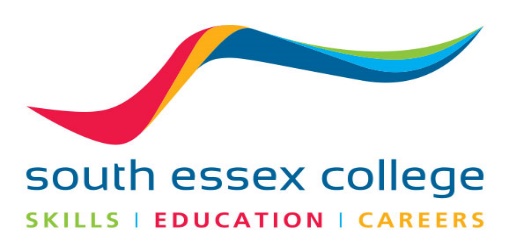 Fees Table & Payment Schedule for Higher Education Programmes2019-20Published September 2019Tuition Fees for the Academic Year 2019-20 for students studying Undergraduate, Graduate & HNC/D Edexcel validated ProgrammesAll tuition fees are subject to annual inflationary increases and are per academic yearAnnual Tuition Fees for Home and EU studentsFull Time Honours Degrees (120 credits)	refer to course page Full Time HNC/D Pearson Edexcel Validated Programmes	£7000Full Time Initial Teacher Training programmeProfessional Graduate Certificate in Education (Learning and Skills	£7750 Sector) & CertEd ( Full Time)Part Time HNC Pearson Edexcel Validated Programmes	£3250Part time Initial Teacher Training ProgrammesCertificate in Education (Learning and Skills Sector)	£2250 Professional Graduate Certificate in Education                                      £2750Fees For Repeating Students Part timeThe amount is based on the course fees and the amount of creditsEg: £9000/120 credit = £75 per creditResit for 15 credits will be 15*£75  = £1125Fee Waivers & College Bursaries for Home and EU students studying full time and paying fees of £7500 per annumLocal BursariesIn 2019-20, from this Access Agreement for directly funded students the College will spend £40,000 on local bursary, providing 100 students with £400. Low income households up to a maximum £25,000 As well as meeting the criteria for the household income threshold, students will be required to meet the UCAS and College deadlines. Applications for these awards will be assessed in order from date of UCAS application. The College expects to allocate £40,000 for these bursaries. In the event of oversubscription, applications will be assessed in order of date of application to UCAS.The following students will not be eligible:Students who are ordinarily resident in Scotland, Wales and Northern IrelandEU nationalsStudents directly continuing from one course to another (for example from foundation degree or HND on to the final year of an Honours degree)Students transferring in from another institutionStudents undertaking a postgraduate qualificationAny other students whose fees are paid or part-paid through a sponsorship arrangementPart time studentsPayable directly into student’s bank accounts by Student Finance England in 3 instalments October – £100.00 February – £200.00May – £100.00Hardship FundThe College will make available to all students access to apply to a hardship fund, details of which will be published on the College website. The fund will be £15,000.DisclaimerThis information tries to answer your questions relating to tuition fees and funding. The bursaries will be subject to the annual inflationary increases announced by the Government (assuming the variable fee also increases in line with the annual inflation rate). Means tested thresholds will also increase in line with any Government announcements.UK students - for all residual household income categories, the College bursary will be in addition to the assistance available from the Student Finance England. If students are eligible they may receive multiple bursaries/fee waivers.	These Bursaries will require a student loan application even if no tuition fee support is required for further information please contact Finance Team on 01702 220428 or email hefinance@southessex.ac.uk.Please also visit www.gov.uk for information  about  application  to  Student  Finance England. Please note: EU students are not eligible for the UK Government maintenance grant or the College Bursary. EU students should contact the Government in their own country to see if they are eligible for any financial support from them.Payment MethodsHome and EU students studying full time or studying 60 credits or more part time; Self Payers and students whose fees are paid by their employerFees may be paid in full at enrolment, payment may be made by cheque, cash, debit or credit card.Alternatively, fees may be paid in three instalments:1st  instalment payment deadline Wednesday 16th October 2019          25%2nd instalment payment deadline Wednesday 05th February 2020        25%3rd instalment payment deadline Wednesday 6th May 2020	50%Students studying full time and applying for the Tuition Fee LoanStudents must provide evidence of their application and/or approval for the tuition fee loan at enrolment. Suitable evidence is the Student Finance England Support Number or confirmation sheet of tuition fees to be paid to the College. If evidence of application to Student Finance England for the student tuition loan cannot be provided at enrolment, self-paying status will be applied and students will be subject to the payment details stated above. However this may be overturned by providing Student Finance England confirmation of tuition fee support to our finance team at hefinance@southessex.ac.uk prior to Wednesday 16th October 2019., rHome and EU students studying less than 60 credits part timeTuition fees are payable in full at enrolment. Students must enrol by Friday 11th October 2019 for all modules.Students repeating modules without attendanceTuition fees are payable in full at enrolment. Students must enrol by Friday 11th October 2019 for all modules.International StudentsAll students are required to pay the fees in full prior to enrolment to support Tier 4 (General) sponsorship requirements.Late Payment FeesAll payments made after the stated deadlines will incur a late payment fee of£25.NotesTuition Fee Funding EligibilityGenerally, you will only receive student finance if you are undertaking your first higher education qualification. However, you may still receive it if, for example:you change courseyou leave your course but decide to start againyou are 'topping up' a higher education qualification, e.g. you've finished an HNC, HND or foundation degree and now want to study an Honours degreePlease visit https://www.gov.uk/student-finance/whoq-ualifies  to see if you are eligible or contact Student Finance England directly with any queries.Withdrawal or intermission from a programme of studyThe College recognises that some students are not able to continue their studies and seeks to support them during the process of withdrawal or intermission. Therefore, the following fees will apply:Forms	and	guidelines	are	available	at	https://www.southessex.ac.uk/higher- education/higher-education-policiesInternational Student Fee StatusThe College's decision on fee status will be based on the Education (Fees and Awards) Regulations 1998 and reference to UKCISA. The Regulations are available at http://www.legislation.gov.uk/uksi/1998/1965/made. The Information Manager - Higher Education is responsible for determining the fee status of applicants to the College, based on the information and documentation supplied. Applicants who are unsure of their likely fee status can contact HEadmissions@southessex.ac.uk for advice and assessment in the first instance. Failure to return the checklist or provide any requested documentation may result in an applicant/student being classified as an International Student.Students who disagree with the assessment of fee status by the Information Manager (HE) have the right of appeal. Appeals must be made within one month of notification and can be made to appeals@southessex.ac.uk . These appeals will be referred to the Dean of Higher Education who will investigate and inform the applicant of the outcome within one calendar month of receipt.The student's tuition fee status assessment remains in place for the duration of the programme with the exception of the following circumstances:The student or their parent obtains EU nationality and the student has been ordinarily resident in the EEA or Switzerland for the three year period before 1 September, 1 January, 1 April or 1 July closest to the date on which the programme begins.The country of which a student is a national accedes to the European Union and the student has been ordinarily resident in the EEA or Switzerland for the three year period before 1 September, 1 January, 1 April or 1 July closest to the date on which the programme begins.The student obtains refugee status, discretionary leave or humanitarian protection. This status must be obtained in the UK.Specific advice and guidance on all matters relating to fee status is available from HEadmissions@southessex.ac.uk and further information about eligibility for tuition fee funding can be found at https://www.qov.uk/student-finance/who-qualifies.Students who withdraw or intermit after Monday 11th  October 2019 and before Thursday 19th December 201925% of fees payableStudents who withdraw or intermit after Monday 6th  January 2020 and before Friday 3rd April 202050% of fees payableStudents who withdraw after Monday 6th April 2020100% of fees payable